Приложение к постановлению Главы поселка от 14 декабря 2015 года № 123ОглавлениеВведение	51 Основная часть	71.1 Положения о размещении линейного объекта	72 Материалы по обоснованию проекта планировки территории	82.1 Краткая характеристика территории в границах проекта планировки	82.2 Описание проектируемого объекта - подводящей воздушной линии электропередач (ВЛ) от подстанции Ханымей (ПС 110/10 «Ханымей»)	82.3 Характеристики развития систем инженерно-технического обеспечения	92.4 Характеристики развития системы транспортного обеспечения территории	92.5 Красные линии	102.6 Характеристика территории объектов культурного наследия	102.7 Зоны с особым условием использования территории	102.8 Вертикальная планировка и инженерная подготовка территории	102.9 Меры по защите территории от чрезвычайных ситуаций природного и техногенного характера, проведение мероприятий по гражданской обороне и обеспечению пожарной безопасности	10ПРОЕКТ МЕЖЕВАНИЯ ТЕРРИТОРИИ	12ВведениеДокументация по планировке территории для строительства подводящей воздушной линии электропередач (ВЛ) от подстанции Ханымей (ПС 110/10 «Ханымей») по объекту «Реконструкция магистрального конденсатопровода Уренгой - Сургут, I и II нитки. Монтаж внутрисистемных перемычек» разработана согласна требованиям законодательных актов и рекомендаций следующих нормативных документов:Градостроительный кодекс РФ от 29.12.2004 г. № 190-ФЗ; Земельный кодекс РФ от 25.10.2001 г. № 136-ФЗ;СНиП11-04-2003 «Инструкция о порядке разработки, согласования, экспертизы и утверждения градостроительной документации»; СП 42.13330.2011. Свод правил. Градостроительство. Планировка и застройка городских и сельских поселений. Актуализированная редакция СНиП 2.07.01-89*;СанПиН 2.1.4.111002 «Зоны санитарной охраны источников водоснабжения и водопроводов питьевого назначения; СанПиН 2.2.1/2.1.1.1200 -03 «Санитарно-защитные зоны и санитарная классификация предприятий, сооружений и иных объектов»;СанПиН «Санитарные нормы и правила защиты населения от воздействия электромагнитного поля, создаваемого воздушными линиями электропередачи (ВЛ) переменного тока промышленной частоты».Основанием для разработки проекта планировки являются: - договор с Заказчиком по строительству от 16.03.2010
№ 8-ПИР/ВГ;- задание на проектирование №217-2009/38-0077 от 13.10.2009;- изменения №1 №325-2011/038-007П/и1 к заданию на проектирование №217-2009/38-0077 от 29.12.2011;- изменения №2 №222-2012/038-0077П/и2 к заданию на проектирование №217-2009/38-077 от 03.10.2012;- изменения №3 №035-2013/038-0077П/и3 к заданию на проектирование №217-2009/38-077 от 10.04.2013;- технические требования на разработку проекта «Реконструкция магистрального конденсатопровода Уренгой-Сургут I и II нитки. Монтаж внутрисистемных перемычек»;- комплексные программы реконструкции и технического перевооружения объектов транспорта газа и компрессорных станций ПХГ на период 2007-2010 гг., одобренной Постановлением Правления ОАО «Газпром» от 11.09.2006 №40.- акт предварительного обследования, согласованного ООО «Газпром переработка» 19.12.2011;- технические условия на пересечение и параллельное следование ВЛ 10 кВ объекта «Реконструкция магистрального конденсатопровода Уренгой - Сургут, I и II нитки. Монтаж внутрисистемных перемычек» с существующими электрическими сетями МУП «Пуровские электрические сети» в п. Ханымей;- технические условия на пересечение тепловых, водных и канализационных сетей ОАО «Ямалкоммунэнерго» в Пуровском районе «Тепло» по участку № 4 в п. Ханымей;- технические условия на пересечение ВЛ 10 кВ с волоконно-оптическим кабелем МРФ «Урал» ОАО «Ростелеком» на участке: район п. Ханымей, Пуровского района; - технические условия на пересечение проектируемой подводящей ВЛ 10 кВ от подстанции Ханымей (ПС 110/10 «Ханымей») магистрального конденсатопровода «Уренгой-Сургут» Дн 720 мм, Ру 5.5 МПа, 1-я и 2-я нитки и вдольтрассового проезда на 321 ки трассы;- Распоряжение Департамента имущественных и земельных отношений Администрации Пуровского района об утверждении Схемы расположения земельного участка на кадастровом плане территории № 127-ДР от 27.01.2015;- Распоряжение о предварительном согласовании места размещения объекта Департамента имущественных и земельных отношений администрации Пуровского района № 378-ДР от 17.02.2015; - акт о выборе земельных участков для строительства объекта «Реконструкция магистрального конденсатопровода Уренгой-Сургут I и II нитки. Монтаж внутрисистемных перемычек»;- постановление главы поселка Ханымей Пуровского района о разрешении разработки документации по планировке территории № 040 от 10.04.2015 г.При разработке документации по планировке территории использовались: - проектные изыскания, выполненные в 2013 году ООО «Газпром ВНИИГАЗ»;- проектная документация ООО «Газпром ВНИИГАЗ» разработанная в 2013 году;- сведений ГКН, полученных от филиала ФГБУ «ФКП Росреестра» по Ямало-Ненецкому автономному округу.Основная часть	Положения о размещении линейного объектаТерритория, на которую разрабатывается проект планировки с проектом межевания в его составе для строительства подводящей воздушной линии электропередач (ВЛ) от подстанции Ханымей (ПС 110/10 «Ханымей») по объекту «Реконструкция магистрального конденсатопровода Уренгой - Сургут, I и II нитки. Монтаж внутрисистемных перемычек», находится в пос. Ханымей Пуровского района Ямало-Ненецкого автономного округа. Предусмотренное проектной документацией строительство внутрисистемных перемычек между двумя нитками действующего конденсатопровода Уренгой - Сургут выполняется с целью повышения энергоэффективности транспорта газового конденсата и нефти и обеспечения безопасной эксплуатации трубопроводов.На участке с 292 км по 325 км конденсатопровода внешнее электроснабжение электроприводов узлов запорной арматуры проектируемых перемычек и реконструируемых линейных задвижек, узлов запуска и узлов приема очистных устройств, наружного освещения площадок указанных объектов, системы ЭХЗ (коррозионного мониторинга) осуществляется от проектируемой ВЛ-10 кВ, подключаемой к ЗРУ-10 кВ на ПС-110/10 «Ханымей».Вдоль трассы магистрального конденсатопровода Уренгой-Сургут принадлежащего 
ООО «Газпром трансгаз Сургут» проходит ВЛ 10 кВ, запитанная от  промплощадки КС-03, однако согласно письму № 4100-21-1141-02 от 18.06.12 Губкинского ЛПУМГ подключение к указанной ВЛ не представляется возможной. В связи с этим принято решение о строительстве подводящей ВЛ, запитанной от ПС 110/10 кВ «Ханымей».Проектом предусмотрена подземная прокладка кабельной линии 10 кВ до 400-го м трассы, далее по проекту – воздушная линия 10 кВ.В соответствии с п. 7 задания на проектирование проектная документация разработана по одному варианту.Расположение проектируемого объекта принято согласно техническим требованиям.Рассматриваемая территория находится в границах кадастрового квартала 89:05:030201. Материалы по обоснованию проекта планировки территорииПояснительная запискаКраткая характеристика территории в границах проекта планировкиЗона проектирования относится к I району, 1Д подрайону климатического районирования для строительства согласно СНиП 23-01-99.Климат данного района резко континентальный. Зима суровая, холодная, продолжительная. Лето короткое, теплое. Короткие переходные сезоны - осень и весна. Наблюдаются поздние весенние и ранние осенние заморозки, резкие колебания температуры в течение года и даже суток. Безморозный период очень короткий.Среднегодовая температура воздуха минус 6,5°С, среднемесячная температура воздуха наиболее холодного месяца января минус 25,1°С, а самого жаркого - июля плюс 15,8°С. Абсолютный минимум – минус 55°С, а абсолютный максимум плюс 36°С. Продолжительность безморозного периода в среднем составляет 87дней, устойчивых морозов – 189 дней. Дата первого заморозка осенью 02.IX.Количество осадков определяется особенностями общей циркуляции атмосферы, в том числе фронтальной деятельностью западных циклонов. Осадков в районе выпадает много, особенно в теплый период с апреля по октябрь 375 мм, за холодный период с ноября по март выпадает 123мм. Соответственно держится высокая влажность воздуха. Средняя относительная влажность, характеризующая степень насыщения воздуха водяным паром, в течение года изменяется от 68 % (в июне) до 86 % (в октябре).Для района характерны инверсии, обуславливающие загрязнение нижних слоев атмосферы. Наибольшая повторяемость инверсий отмечается в январе - в среднем 60%. Летний период инверсии отмечается в 12-25% случаев. Относительная влажность воздуха колеблется от 85 - 86% (в октябре-ноябре) до 68-70% (в июне-июле). Для района характерно неравномерное поступление солнечной радиации в течение года. В июне - июле месячные показатели суммарной радиации могут достигать 15 ккал/см2, в декабре-январе они близки к нулю.С октября по май наблюдаются частые метели. В зимний период отмечается до 10 дней с метелью в месяц. Скорость ветра при метелях часто достигает 40 м/с, что способствует формированию снегопереноса, значения объемов которого достигают 300-500 м3/пог.м.Максимальная высота снежного покрова 81 см. Снежный покров образуется 23.X, дата схода 23.V. Сохраняется снежный покров 224 дня. Преобладающее направление ветра: в течение года и за период северо-западное - в течение года и за период июнь - август, южное - за период декабрь – февраль. Средняя годовая скорость ветра 3,7 м/c. С октября по май наблюдаются гололедно-изморозевые явления. Повторяемость их колеблется в больших пределах. В среднем за год наблюдается с гололедом 2 дня.В районе ясно выражены муссонообразные ветры: зимой с охлажденного материка на океан, летом – с океана на сушу. В зимнее время преобладают юго-западные и южные ветры со средней скоростью 3-4 м/с; для летнего периода характерны северные и северо-западные ветры со скоростью 2-4 м/с. Число дней с сильными ветрами (более 15 м/с) составляет 6-10 в году, в отдельные годы - до 36.Описание проектируемого объекта - подводящей воздушной линии электропередач (ВЛ) от подстанции Ханымей (ПС 110/10 «Ханымей»)Полоса отвода под размещение подводящей воздушной линии электропередач (ВЛ) от подстанции Ханымей (ПС 110/10 «Ханымей») представляет собой полосу шириной 6-8 метров, общей площадью 1,9928 га. Вся территория располагается на землях населенных пунктов. Проектирование границ земельного участка под строительство объекта производилось с учетом сведений Государственного кадастра недвижимости.Подход кабельной линии к ПС 110/10 кВ «Ханымей» осуществляется бронированным кабелем с оболочкой из сшитого полиэтилена марки  AHXCMVMK-WTC 3х95 напряжением 10 кВ.Прокладка кабеля осуществляется в траншее на глубине 0,7 м с покрытием кирпичом. Размеры траншеи 300х900 мм. Кабель прокладывается в асбестоцементной трубе Ду100.В местах изменения направления и способа прокладки кабельной ЛЭП предусматривается установка информационных знаков.Для прокладки кабеля при пересечении автомобильной дороги используется метод прокола под автомобильной дорогой. Длина прокола составляет 20 м. Кабель защищен стальным футляром диаметром 355,6 мм, внутри которого проложен блок из двух асбестоцементных труб диаметром по 110 мм. Вторая труба является резервной.При надземном прохождении воздушной линии 10 кВ применяемые опоры - согласно типовому проекту «Опоры стальные из гнутого профиля для воздушных линий электропередачи напряжением 10 и 35 кВ с защищенными проводами» серия ЭЛ-ТП. 10-220.02.02 том 2.Комплекты опор представляют собой полный набор металлоконструкций, изоляторов, линейной арматуры и метизов, а так же стойку, позволяющий собрать опору соответствующего назначения для ВЛ 10 кВ.- Тип фундаментов – свайный;- Применяемый провод – провод  СИП-3х95 сечением жилы 1х95 мм2. Так как линия имеет три фазы, на каждую фазу отдельный провод, то длина проводов рассчитывается как длина всех ВЛ умноженная на три (41 км*3=123 км);- Расстояние  между промежуточными и анкерными угловыми опорами до 80 м, шаг промежуточных опор - 100 м.При пересечении с автомобильными дорогами минимальное нормативное расстояние по вертикали до поверхности дорожного полотна должно быть 7 м. Для таких переходов запроектированы анкерные опоры АСО10ПИ-1АМ и АУСО10ПИ-1АМ.При пересечении с воздушными линиями электропередач 6-10 кВ минимальное нормативное расстояние по вертикали между проводами должно быть 1,5 м.  Для таких переходов анкерные опоры АСО10ПИ-1АМ и АУСО10ПИ-1АМ устанавливаются на подставку П1М.Мероприятия по изъятию земельных участков и возмещению убытков правообладателям земельных участков не проводятся, вся территория расположена на землях населенных пунктов, принадлежащих пос. Ханымей и Пуровскому району. Сведения о необходимости разработки и согласования специальных технических условий: затраты связанные со сносом зданий и сооружений, переселением людей, переносом сетей инженерно-технического обеспечения не потребуется.Характеристики развития систем инженерно-технического обеспеченияИнженерно-техническое обеспечение прилегающих территорий обеспечивается существующими инженерными сетями и сооружениями. Проектируемая ВЛ будет запитана ПС 110/10 кВ «Ханымей». Характеристики развития системы транспортного обеспечения территорииТранспортная схема проектируемой территории выполнена за счет существующих дорог и проездов и не предусматривает на данной территории устройство новых дорог. Красные линииТак как большей частью объект располагается вдали от застройки, красные линии проектом не определяются. Характеристика территории объектов культурного наследия Согласно письму Департамента культуры ЯНАО № 2301-17/2590 от 09.10.2015г. в границах проектируемого объекта объекты культурного наследия, памятники истории и культуры не выявлены.Зоны с особым условием использования территорииВ соответствии с Постановлением Правительства РФ от 24.02.2009 
№ 160 «О порядке установления охранных зон объектов электросетевого хозяйства и особых условий использования земельных участков, расположенных в границах таких зон» для кабельной эстакады установлена охранная зона на расстоянии в 1 м от оси проектируемой кабельной линии, вдоль воздушной линии электропередач напряжением 1-20 кВ в населенных пунктах охранная зона составляет 5 м от оси. Вертикальная планировка и инженерная подготовка территории Вертикальная планировка территории проектом не предусмотрена. Исходя из условий максимального сохранения почвенного покрова, отвод поверхностных вод осуществляется со скоростями, исключающими возможность эрозии почвы.Инженерная подготовка территории для прокладки кабеля предусматривает снятие почвенно-растительного слоя вручную для исключения перемешивания минерального грунта из траншеи с почвенно-растительным слоем. Ширина снятия почвенно-растительного слоя – 2.5 м. После укладки кабеля в траншею будет выполнена обратная засыпка местным грунтом с последующим уплотнением, после чего почвенно-растительный слой будет распланирован в границах нарушенного рельефа. Для монтажа воздушной линии электропередач проектом не предусмотрено снятие почвенного растительного слоя в полосе отвода. При пересечении проектируемой ЛЭП с существующими коммуникациями проектом предусматривается устройство временных переездов. Меры по защите территории от чрезвычайных ситуаций природного и техногенного характера, проведение мероприятий по гражданской обороне и обеспечению пожарной безопасностиС целью предохранения проектируемого объекта от возможных аварийных ситуаций природного характера проектом предусмотрены: - подземная укладка ВЛ, исключающая воздействие неблагоприятных внешних природных явлений, в т.ч. пожаров, экстремальных ветровых и снеговых нагрузок, наледей; - проектирование линейных сооружений на снеговую, ветровую и гололедную нагрузки в соответствии с требованиями СНиП 2.01.07-85*.Оповещение об опасных природных процессах осуществляется территориальным управлением Росгидромета и подсистемой РСЧС территориального уровня. Специальная система мониторинга опасных природных процессов проектом не предусмотрена. Согласно исходным данным и требованиям, представленным ГУ МЧС России по Ямало-Ненецкому автономному округу письмом от 04.12.2013 г. 
№ 11207-3-2-7, проектируемый объект является некатегорированным по ГО.Территория, по которой проходит проектируемая ВЛ, не имеет запрета на проход посторонних лиц и не имеет какого-либо ограждения. Проектируемый объект находится вне опасных зон категорированных по ГО объектов и городов, а так же вне зон катастрофического затопления.Проектом предусмотрено оснащение всех опор ВЛ устройствами защиты птиц от поражения электрическим током ЗПК-1.Закрепление опор ВЛ в грунтах со сложными инженерно-геологических условиях (просадочные, вспученные, набухающие, многолетнемерзлые и др. грунты) выполняется на основании расчета свайных фундаментов. Глубина погружения свай определяется расчетом.При строительстве свайных фундаментов в условиях распространения многолетнемерзлых грунтов свая должна заглубляться в многолетнемерзлый грунт на глубину не менее 6 м. Монтаж проводов, при установке опор в многолетнемерзлых грунтах, следует производить после смерзания грунта обратной засыпки до расчетной температуры многолетнемерзлого грунта.Для предотвращения сил морозного пучения необходимо на глубину не менее глубины промерзания, выполнять обмазку свай покрытиями, препятствующими смерзанию сваи с грунтом.Заземлению подлежат все применяемые опоры в соответствии с п.2.5.129 ПУЭ.	Заземляющее устройство опоры состоит из горизонтальных заземлителей (полоса оцинкованная 40х5 мм), проложенных на глубине 0,5 м, соединенных сваркой внахлестку с вертикальными заземляющими электродами (круг оцинкованный).ПРОЕКТ МЕЖЕВАНИЯ ТЕРРИТОРИИОснования для выполнения работ: Договор с Заказчиком по строительству от 16.03.2010
№ 8-ПИР/ВГ;задания на проектирование №217-2009/38-0077 от 13.10.2009;изменения №1 №325-2011/038-007П/и1 к заданию на проектирование №217-2009/38-0077 от 29.12.2011;изменения №3 №035-2013/038-0077П/и3 к заданию на проектирование №217-2009/38-077 от 10.04.2013;технические требования на разработку проекта «Реконструкция магистрального конденсатопровода Уренгой-Сургут I и II нитки. Монтаж внутрисистемных перемычек»;комплексные программы реконструкции и технического перевооружения объектов транспорта газа и компрессорных станций ПХГ на период 2007-2010 гг., одобренной Постановлением Правления ОАО «Газпром» от 11.09.2006 №40. акт предварительного обследования, согласованного ООО «Газпром переработка» 19.12.2011;  технические условия на пересечение и параллельное следование ВЛ 10 кВ объекта «Реконструкция магистрального конденсатопровода Уренгой - Сургут, I и II нитки. Монтаж внутрисистемных перемычек» с существующими электрическими сетями МУП «Пуровские электрические сети» в п. Ханымей; технические условия на пересечение тепловых, водных и канализационных сетей ОАО «Ямалкоммунэнерго» в Пуровском районе «Тепло» по участку № 4 в п. Ханымей; технические условия на пересечение ВЛ 10 кВ с волоконно-оптическим кабелем МРФ «Урал» ОАО «Ростелеком» на участке: район п. Ханымей, Пуровского района;  технические условия на пересечение проектируемой подводящей ВЛ 10 кВ от подстанции Ханымей (ПС 110/10 «Ханымей») магистрального конденсатопровода «Уренгой-Сургут» Дн 720 мм, Ру 5.5 МПа, 1-я и 2-я нитки и вдольтрассового проезда на 321 км трассы; распоряжение Департамента имущественных и земельных отношений Администрации Пуровского района об утверждении Схемы расположения земельного участка на кадастровом плане территории № 127-ДР от 27.01.2015; распоряжение о предварительном согласовании места размещения объекта Департамента имущественных и земельных отношений администрации Пуровского района № 378-ДР от 17.02.2015;  акт о выборе земельных участков для строительства объекта «Реконструкция магистрального конденсатопровода Уренгой-Сургут I и II нитки. Монтаж внутрисистемных перемычек»; постановление главы поселка Ханымей Пуровского района о разрешении разработки документации по планировке территории № 040 от 10.04.2015 г.В качестве исходных материалов использовались:топографическая съемка территории; сведения Государственного кадастра недвижимости;утвержденные проект планировки, проект межевания территории 
МО п. Ханымей.Полоса отвода под размещение подводящей воздушной линии электропередач (ВЛ) представляет собой полосу шириной 6-8 м общей площадью 1,9928 га и ограничена по трассе ранее образованными земельными участками с присвоенными им кадастровыми номерами, а так же земельными участками, утверждение границ которых находится в стадии оформления.  Территория межевания представлена семью обособленными земельными участками. Вся территория располагается на землях населенных пунктов в границах кадастрового квартала 89:05:030201.Проектируемая ВЛ пересекает ряд инженерных коммуникаций и сооружений: ВЛ на 110 кВ, 6 кВ, 0.4 кВ, 10 кВ, теплопровод, водопровод, кабель связи, канализацию, газопровод, нефтепровод, конденсатопровод и автомобильные дороги. Участок полностью расположен не территории пос. Ханымей Пуровского района Ямало-Ненецкого автономного округа. Цель проведения межевания – установить границы земельных участков под размещение проектируемой ВЛ. Экспликация образуемых земельных участков в таблице 1.Таблица 1 – Экспликация образуемых земельных участков.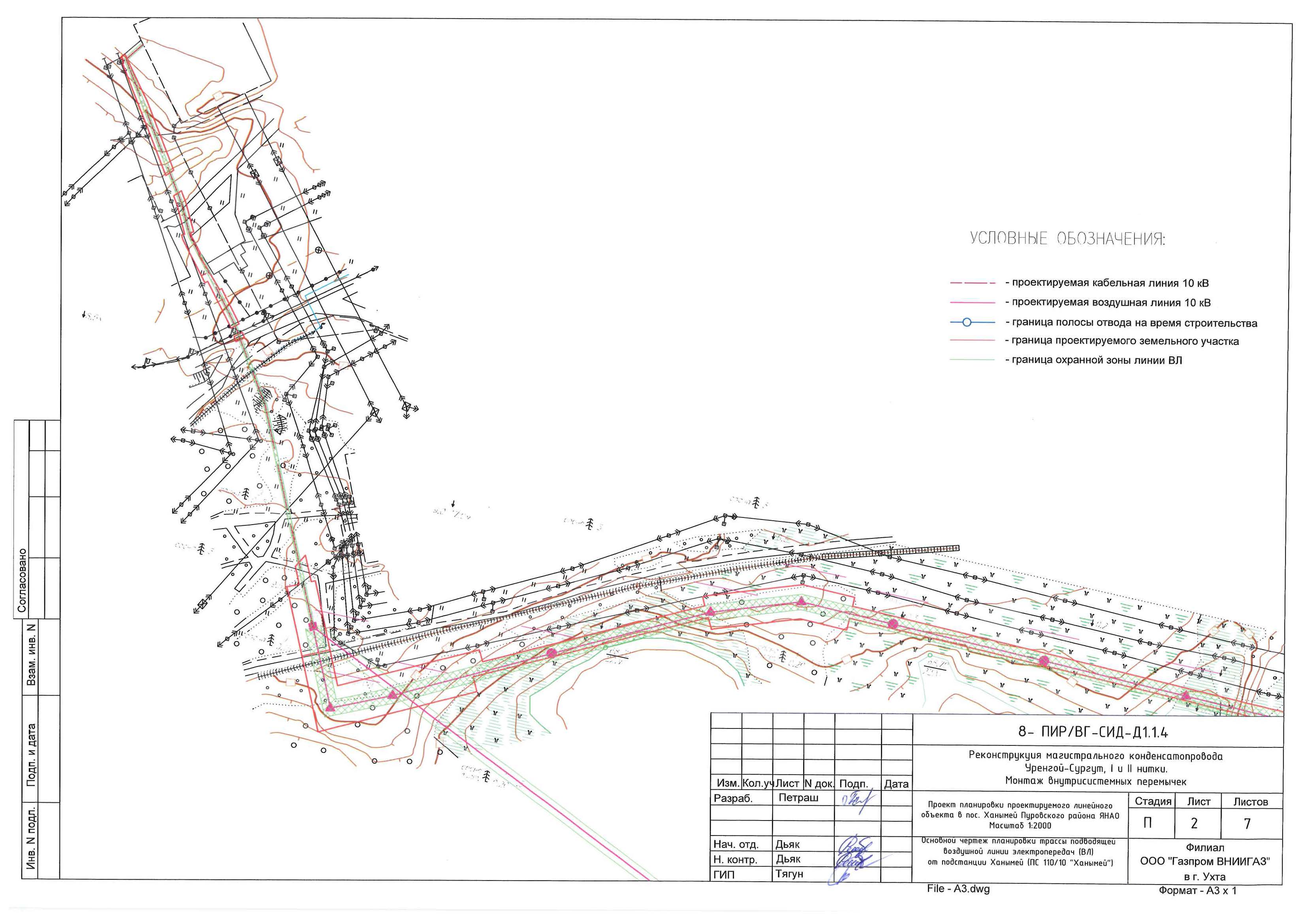 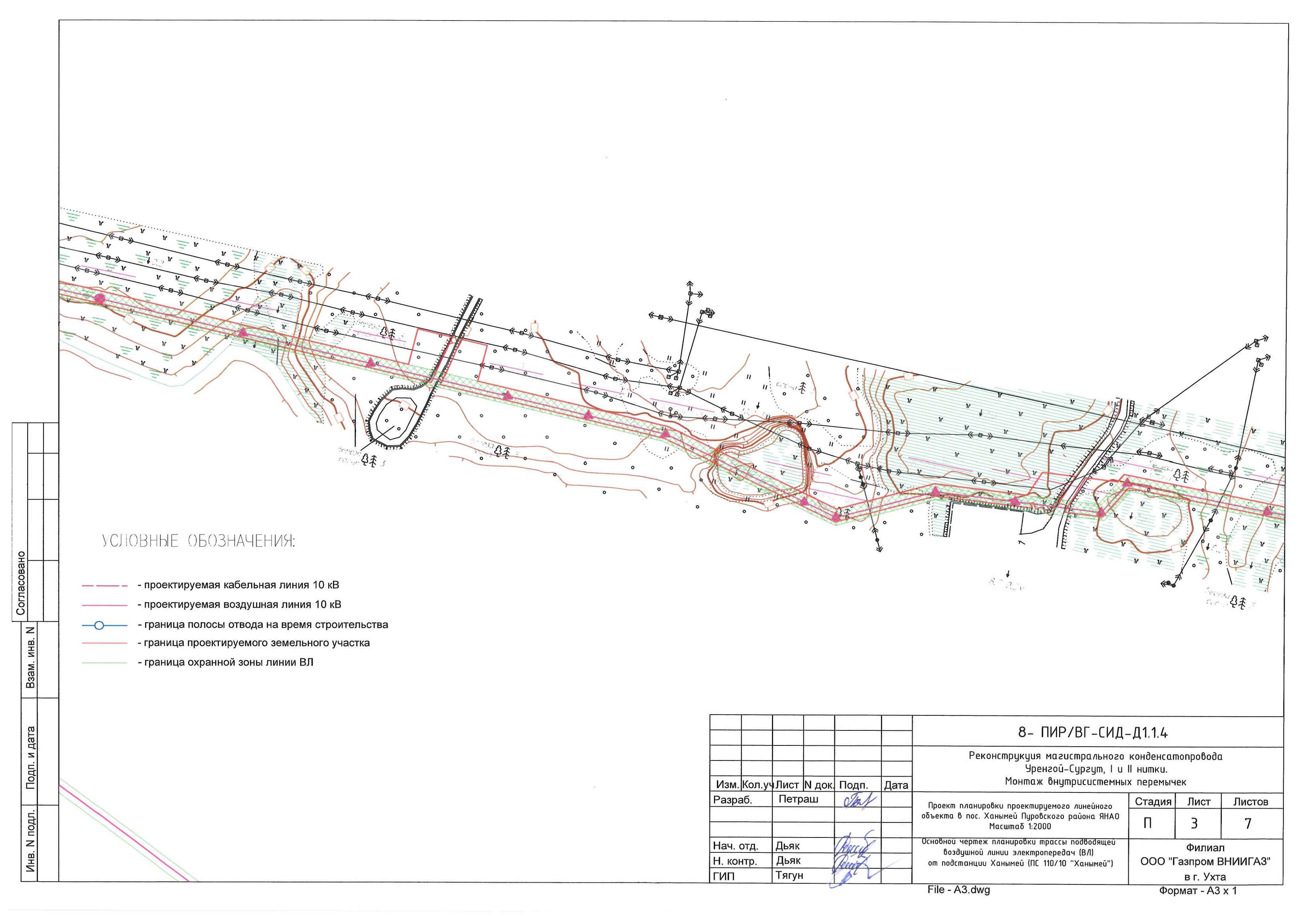 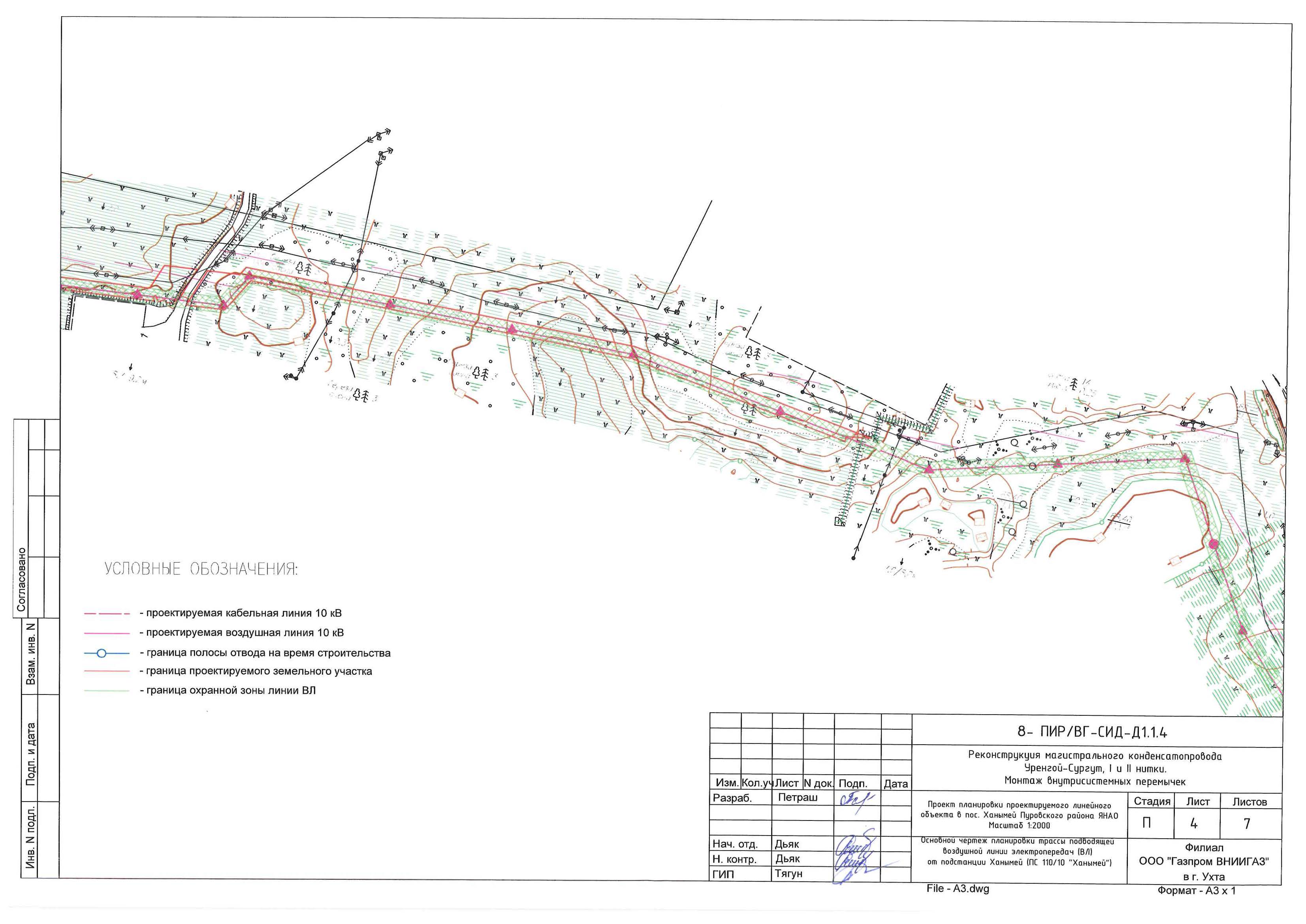 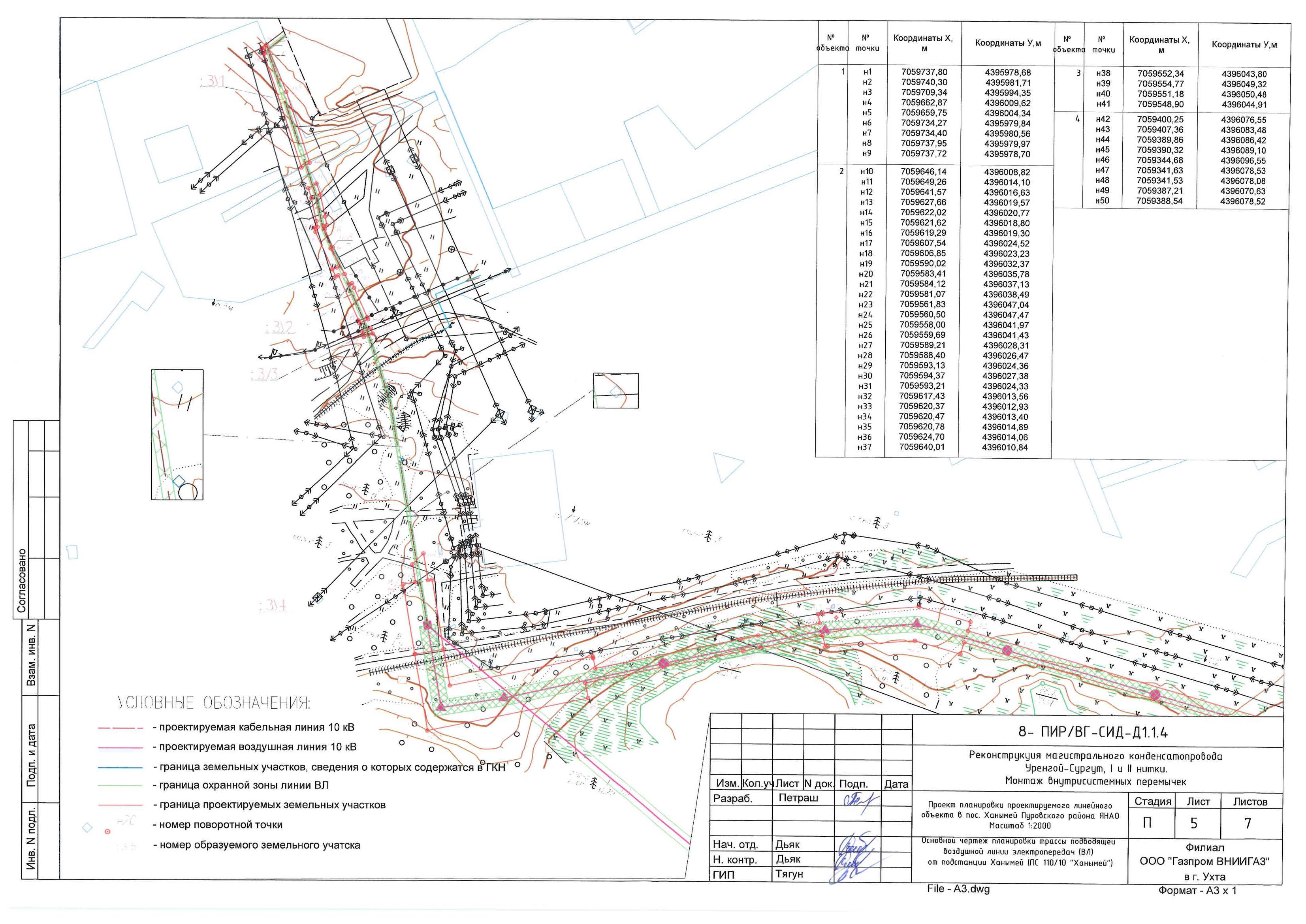 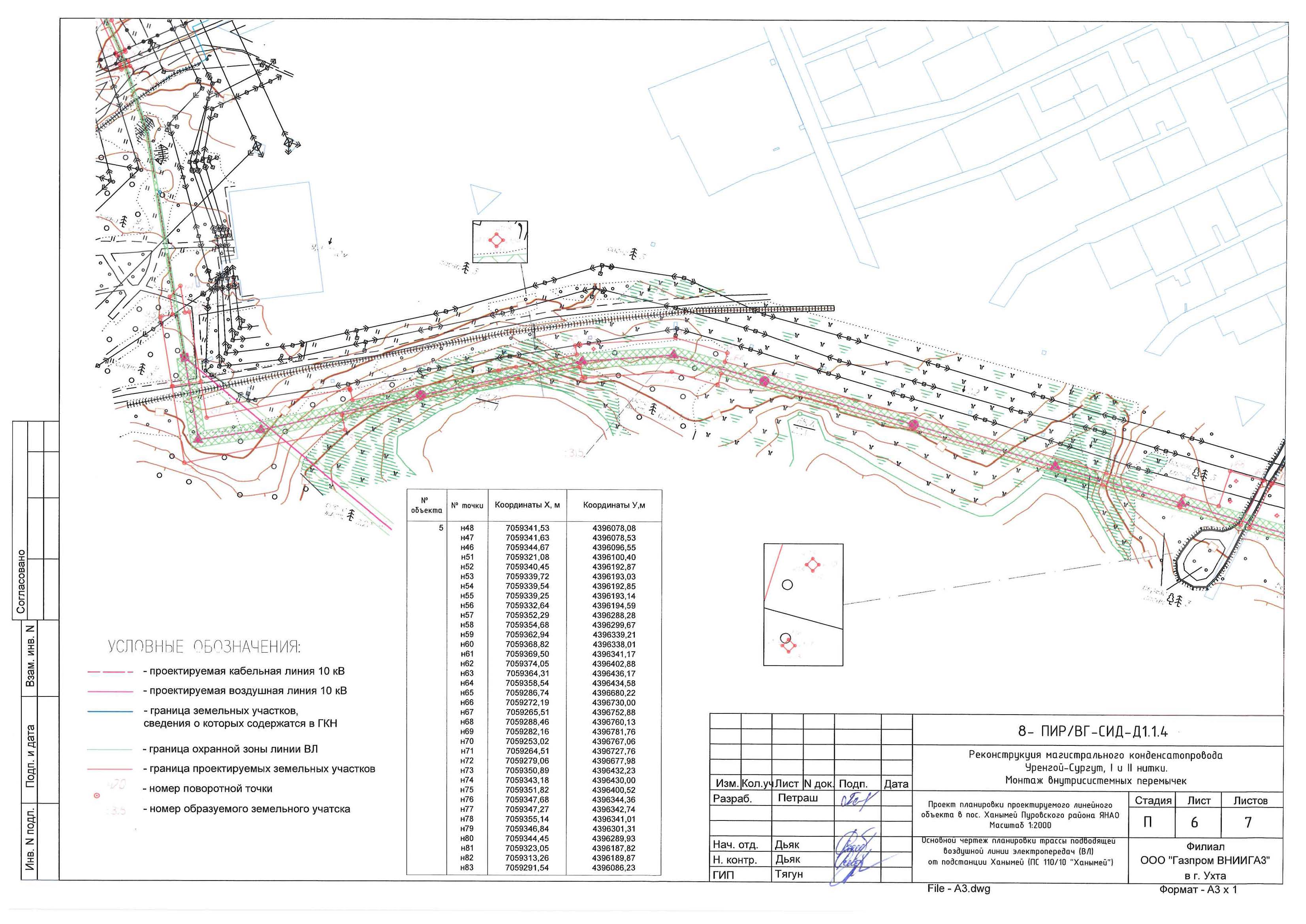 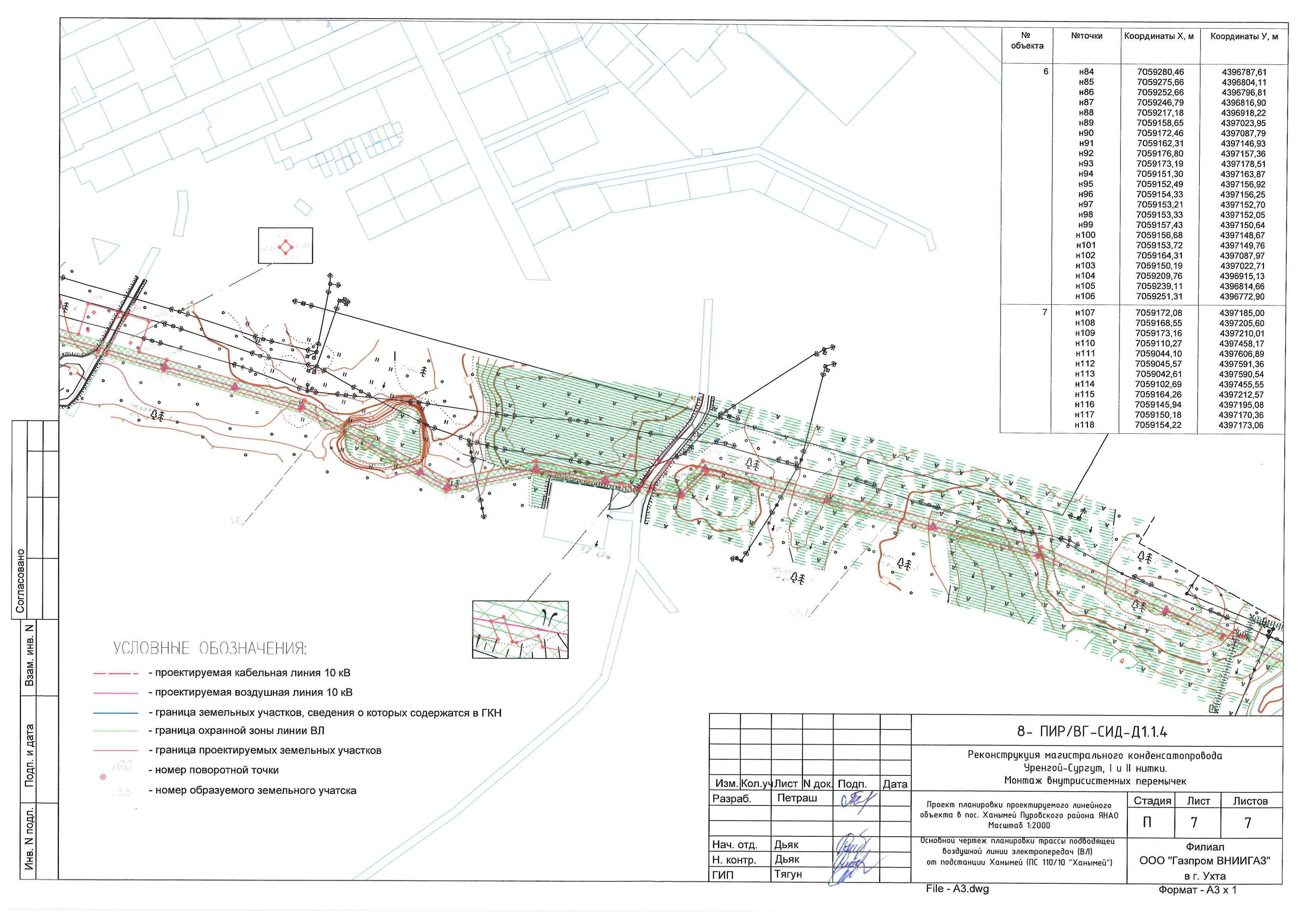 РЕКОНСТРУКЦИЯ МАГИСТРАЛЬНОГО                                   КОНДЕНСАТОПРОВОДА УРЕНГОЙ – СУРГУТ, I И II НИТКИ.МОНТАЖ ВНУТРИСИСТЕМНЫХ ПЕРЕМЫЧЕКПРОЕКТ ПЛАНИРОВКИ ТЕРРИТОРИИ И ПРОЕКТ МЕЖЕВАНИЯ ТЕРРИТОРИИПОЯСНИТЕЛЬНАЯ ЗАПИСКАУТВЕРЖДАЕМАЯ ЧАСТЬ8-ПИР/ВГ-001-ПЗ.2.5 РЕКОНСТРУКЦИЯ МАГИСТРАЛЬНОГО                               КОНДЕНСАТОПРОВОДА УРЕНГОЙ – СУРГУТ, I И II НИТКИ.МОНТАЖ ВНУТРИСИСТЕМНЫХ ПЕРЕМЫЧЕКПРОЕКТ ПЛАНИРОВКИ ТЕРРИТОРИИ И ПРОЕКТ МЕЖЕВАНИЯ ТЕРРИТОРИИПОЯСНИТЕЛЬНАЯ ЗАПИСКАУТВЕРЖДАЕМАЯ ЧАСТЬ8-ПИР/ВГ-001-ПЗ.2.5Директор Инжинирингового центра                                     Л.Б. ОнацкийГлавный инженер проекта                                               А. В. Тягун2015Номер земельного участкаНаименование объектаПлощадь, га123:ЗУ1Под строительство подводящей воздушной линии электропередач (ВЛ) от подстанции Ханымей (ПС 110/10 «Ханымей») по объекту «Реконструкция магистрального конденсатопровода Уренгой - Сургут, I и II нитки. Монтаж внутрисистемных перемычек»0,0452:ЗУ2Под строительство подводящей воздушной линии электропередач (ВЛ) от подстанции Ханымей (ПС 110/10 «Ханымей») по объекту «Реконструкция магистрального конденсатопровода Уренгой - Сургут, I и II нитки. Монтаж внутрисистемных перемычек»0,0543:ЗУ3Под строительство подводящей воздушной линии электропередач (ВЛ) от подстанции Ханымей (ПС 110/10 «Ханымей») по объекту «Реконструкция магистрального конденсатопровода Уренгой - Сургут, I и II нитки. Монтаж внутрисистемных перемычек»0,0022:ЗУ4Под строительство подводящей воздушной линии электропередач (ВЛ) от подстанции Ханымей (ПС 110/10 «Ханымей») по объекту «Реконструкция магистрального конденсатопровода Уренгой - Сургут, I и II нитки. Монтаж внутрисистемных перемычек»0,0985:ЗУ5Под строительство подводящей воздушной линии электропередач (ВЛ) от подстанции Ханымей (ПС 110/10 «Ханымей») по объекту «Реконструкция магистрального конденсатопровода Уренгой - Сургут, I и II нитки. Монтаж внутрисистемных перемычек»0,9880:ЗУ6Под строительство подводящей воздушной линии электропередач (ВЛ) от подстанции Ханымей (ПС 110/10 «Ханымей») по объекту «Реконструкция магистрального конденсатопровода Уренгой - Сургут, I и II нитки. Монтаж внутрисистемных перемычек»0,4122:ЗУ8Под строительство подводящей воздушной линии электропередач (ВЛ) от подстанции Ханымей (ПС 110/10 «Ханымей») по объекту «Реконструкция магистрального конденсатопровода Уренгой - Сургут, I и II нитки. Монтаж внутрисистемных перемычек»0,3924Общая площадь проектируемой территории1,9928РЕКОНСТРУКЦИЯ МАГИСТРАЛЬНОГО                                     КОНДЕНСАТОПРОВОДА УРЕНГОЙ – СУРГУТ, I И II НИТКИ.МОНТАЖ ВНУТРИСИСТЕМНЫХ ПЕРЕМЫЧЕКПРОЕКТ ПЛАНИРОВКИ ТЕРРИТОРИИ И ПРОЕКТ МЕЖЕВАНИЯ ТЕРРИТОРИИОсновной чертеж планировки трассы                                                             подводящей воздушной линии электропередач (ВЛ)                                     от подстанции Ханымей (ПС 110/10 «Ханымей»)УТВЕРЖДАЕМАЯ ЧАСТЬ8-ПИР/ВГ-001-ПЗ.2.5Директор Инжинирингового центра                                     Л.Б. ОнацкийГлавный инженер проекта                                               А. В. Тягун2015